Systems of Equations Review Homework			Graphing and SubstitutionSolve the systems by graphing.  Give the solution as an ordered pair. y = 2x – 4 							y = x + 2
y = x – 2 							y = x – 2 
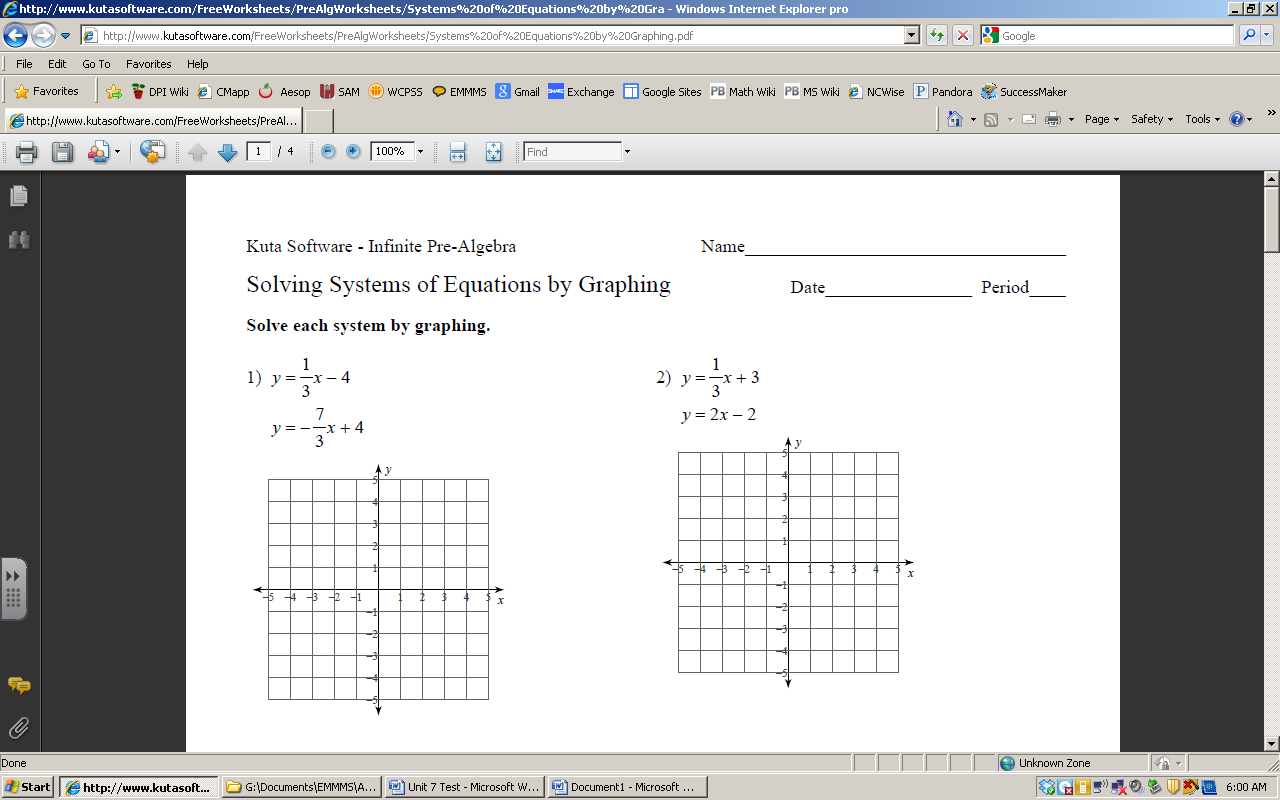 Solution _____________					Solution _____________3.	y = 5x + 1						4.     y = -4x +1 	y = x – 3 							y = -x – 4 Solution _____________					Solution _____________Solve the systems by using substitution.  Give the solution as an ordered pair. 5. Solution _____________
6.  Solution _____________7.   Solution _____________ 